Publicado en Alicante el 01/06/2023 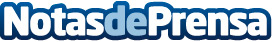 Quinton explica cómo se mide la felicidad laboral y claves para alcanzarlaBajo el lema "no formo parte de un proyecto de empresa, sino que el proyecto empresarial forma parte de mi cultura de vida", Quinton se erige como una de las compañías pioneras en España en medir e instaurar como modelo la "felicidad laboral". El área de Personas de Quinton mide diariamente la felicidad laboral de su equipo y trabaja en profundidad conceptos de impulso profesional y personal, como Team Building o el Salario Emocional, entre otrosDatos de contacto:Comunicación Quinton649111233Nota de prensa publicada en: https://www.notasdeprensa.es/quinton-explica-como-se-mide-la-felicidad_1 Categorias: Nacional Valencia Recursos humanos Psicología http://www.notasdeprensa.es